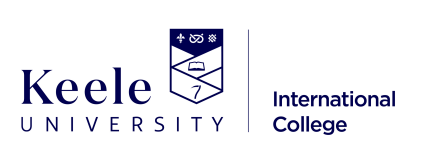 Personal statementPlease explain why you want to study at Keele University International College and Keele university.Please explain in your own words what has attracted you to Keele specifically and why you have chosen Keele over other similar universities, if applicable mentioning any other institutions you have applied to. 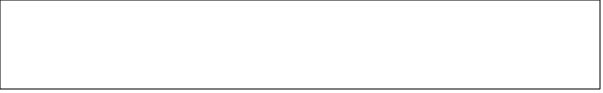 Why have you chosen to study in the UK specifically?Studying abroad is a huge undertaking, so please briefly explain why you have chosen to study in the United Kingdom rather than any other country. Do universities in your own country offer similar courses? If so, why have you chosen to study abroad.What are your reasons for studying your course of choice?Did you consider other subjects or modules and what first drew your interest to your subject of choice? What are your reasons for choosing your specific progression course at Keele, what attracted you to that course over any similar courses?How does your course fit with your future plans?What career are you aiming for and how will this course assist with this goal?How do your previous studies or experience relate to the course you wish to study?What have you been studying or working as before and what have you been doing since you finished your last period of education/work. Does this relate to your future plans? If it is a complete change of direction this is fine, however please explain your reason for changing direction!What have you been doing since you finished your last period of study/work?How have you prepared yourself to study at Keele? Have you started looking for accommodation?Do you have any conditions such as physical or learning disabilities, or other conditions, which may affect your studies? If Yes, please fill in question 8 and 9 and 10; If No, please fill in question 10If Yes, do you consent to sharing medical information with KUIC?Please provide us with further information about this, and what assistance you believe you may need to assist you with your studies.Is there anything else you wish to add in support of your application?If you have any questions or require any other assistance, please contact the admission team at Admissions@kuic.keele.ac.uk.Applicant NameApplication IDDate of Birth